Памятка для  родителейПравила  безопасного катания  на  тюбингах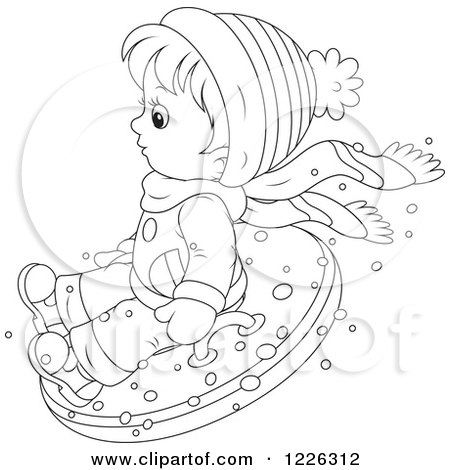 МАДОУ «Детский сад №6»  2018г.Воспитатель Жунёва Татьяна АнатольевнаЗа  Новогодние  каникулы 2018 года в российские больницы поступают сотни пострадавших во время катания на тюбингах.Но любители быстрой езды часто забывают о правилах безопасности. В итоге - травмы, гипс, недели, а то и месяцы на больничной койке.«По снежной целине на резиновой подушке с бешеной скоростью. Приземлился, очнулся – гипс»Чтобы не  попасть в больницу, лучше заранее усвоить правила безопасного катания. Самое главное – научиться вести себя на горе с неуправляемым «транспортным средством». Тюбинг – конечно, очень веселое развлечение, но  с ним  возникают  проблемы:Слишком большая скорость спуска.Отсутствие тормозов.Невозможно управлять средством.Чем выше скорость, тем больше сила удара при столкновении. Если горка высокая, а наездник – тяжелый, риск травмы увеличивается в несколько раз. Чтобы свести к минимуму получение травмы при катании на тюбинге, надо придерживаться таких правил:Использовать тюбингитолько на трассах.Не кататься толпой на тюбинге, предназначенном для одного человека.Выбирать не крутыегорки, идеальный спуск – с уклоном до 20 градусов.Не привязывать трос тюбингов к машине или мотоциклу, чтобы покататься.Правила катания на тюбингахЕсли соблюдать правила пользования, катание на тюбингах будет безопасным. Защищая от ударов об землю, изделие не может защитить владельца при столкновениях, поэтому надо объяснить ребенку, что делать нельзя. Запрещено!!!Кататься на тюбингах в одной компании с владельцами железных санок.Съезжать с горки «паровозиком», сцепив несколько тобогганов сразу.Отпускать во время спуска ручки.Кататься стоя или лежа.Садиться компанией в санки, рассчитанные на одного.Тормозить ногами при спуске.Съезжать с обледенелых склонов или трамплинов.